PROIECT DIDACTICClasa a V-aInformatică și T.I.C.Proiect didactic realizat de Anișoara Apostu, profesor Digitaliada, revizuit de Radu Tăbîrcă, inspector școlar InformaticăTextul și ilustrațiile din acest document sunt licențiate de Fundația Orange conform termenilor și condițiilor licenței Attribution-NonCommercial-ShareAlike 4.0 International (CC BY-NC-SA 4.0) care poate fi consultată pe pagina web https://creativecommons.org/licenses/by-nc-sa/4.0/DISCIPLINA: Informatică si TIC                                                                            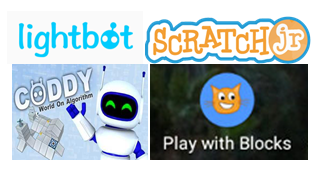 CLASA: a V-aUNITATEA DE ÎNVĂŢARE: AlgoritmiTITLUL LECTIEI:  Algoritmi. Noţiuni generaleTIPUL LECȚIEI – Lecţie de însușire de noi cunoștințeCompetențe specifice:1. definirea și exemplificarea noțiunii de algoritm;2. definirea noțiunii de dată, clasificarea datelor (date de intrare, date de ieșire și date de manevră);3. manifestarea creativă prin utilizarea unor aplicații simple de construire a unor jocuri digitale.Competențe derivateC1 - descrierea în limbaj natural a unor algoritmi pentru rezolvarea unor situații din viața cotidiană;C2 - identificarea datelor cu care lucrează algoritmii și tipul lor (date de intrare, date de ieșire și date de manevră), în scopul utilizării acestora în prelucrări;C3 - enumerarea  și exemplificarea pașilor rezolvării unor probleme.Strategii didactice:- Metode și procedee didactice: conversația, explicația, jocul, exercițiul, învățare prin descoperire, observarea, algoritmizarea, studiul de caz.- Resurse materiale: fișe de lucru, flipchart sau tablă pentru prezentarea ideilor, videoproiector, tablete - Forme de organizare: Frontal şi individualBIBLIOGRAFIE:  Emanuela Cerchez, Marinel Șerban, Informatica pentru gimnaziu, Polirom, 2002www.didactic.rowww.digitaliada.roDESFĂŞURAREA LECŢIEI                          Fișa de lucru nr. 1 										Fișa de lucru nr. 2Scrie algoritmul unei activităţi frecvente din viața ta:  		                                 Scrie algoritmul activităţilor specifice unui elev :  			Date de intrare: ....................................................               			1. Date de intrare: ................................................                             	Date de ieșire: ...................................................... 				2. Date de ieșire: .................................................	 Pas 1. .................................................................. 				Pas 1. ..................................................................				Pas 2. .................................................................. 				Pas 2. ..................................................................Pas 3. .................................................................. 				Pas 3. ..................................................................Pas 4. ..................................................................                                            Pas 4. ..................................................................				 Pas 5. ..................................................................                                            Pas 5. ..................................................................Pas 6. .................................................................. 				Pas 6. ..................................................................ETAPELELECŢIEICOMPETENȚE SPECIFICEACTIVITATEA PROFESORULUIACTIVITATEA ELEVILORSTRATEGII DIDACTICEMETODE DE EVALUARECaptarea atenţiei elevilor7 minuteSe asigură condiţiile optime pentru desfăşurarea lecţiei. Prezintă o introducere în domeniu:În evul mediu, matematicienii, inţelegeau prin algoritm o regulă pe baza căreia se pot efectua calcule matematice. Multă vreme conceptul de algoritm a rămas cu o întrebuinţare destul de restrânsă chiar şi în matematică.Astăzi, deși termenul algoritm este utilizat cu precădere în matematică sau informatică, acesta se poate referi la orice activitate din orice domeniu ce necesită o succesiune de pași finiți pentru a fi  terminată.Profesorul sugerează elevilor să realizeze algoritmul de preparare a ceaiului de tei:Date de intrare: flori de tei, ibric, apă, aragaz, capac.Date de iesire: ceai de teiPas 1. Umplem ibricul cu apă.Pas 2. Pornim aragazul.Pas 3. Punem ibricul pe aragaz, deasupra focului.Pas 4. Asteptăm să fiarbă apa.Pas 5. Adaugăm florile de tei.Pas 6. Acoperim ibricul cu capacul.Pas 7. Așteptăm 5 minute.Se pregătesc cu cele necesare pentru lecţie. Elevii participa la discutie si împreună cu profesorul enumera elementele necesare preparării ceaiuluiConversaţiaExplicațiaAnunţarea titlului lecţiei şi a obiectivelor3 minuteScrie titlul lecţiei pe tablă „Algoritmi”şi anunţă obiectivele urmărite în această lecţie.Elevii ascultă cu atenţie şi scriu titlul în caiete.ConversaţiaPrezentarea de material nou și dirijarea învățării25 minute         C1C2C3Întreabă elevii dacă au mai auzit despre noțiunea de algoritm și în ce context și îi invită să spună ce cred ei că înseamnă. Definește și le explică elevilor noțiunea de algoritm:Algoritm = succesiune de pași (instrucțiuni) care se pot aplica pentru rezolvarea unei probleme.Întrebări de reflecție:Pentru orice problemă exista un algoritm de rezolvare?Răspunsul este NU! Există probleme care nu admit o metodă de rezolvare algoritmică (exemplificare)Orice succesiune de pași reprezintă un algoritm?Din nou, răspunsul este NU ! Un algoritm are următoarele proprietăți:CLARITATE - trebuie să descrie precis, riguros, fără ambiguități toate acțiunile ce urmează a fi executateGENERALITATE - o secvență de pași reprezintă un algoritm de rezolvare a unei probleme dacă obține date de ieșire (rezultate) pentru orice date de intrare specifice problemei; nu vom scrie niciodată un program care rezolvă o singură problemă concretă.FINITUDINE - rezultatele problemei se obțin după un număr finit de pași. EFICIENȚA - executarea unui algoritm urmărește obținerea unei soluții optime pentru rezolvarea problemei atât din punct de vedere al spațiului de memorie utilizat cât și al timpului de executare. Elevii sunt atenți la explicațiile profesorului și participă activ la lecție, răspuzând la întrebările puse de acesta. Elevii notează cu atenție în caiete.Elevii participă la discuţieElevii notează cu atenție în caieteExplicațiaObservarea sistematică a elevilorFixarea cunoştinţelor10 minutePentru fixarea cunoștiințelor, elevii sunt rugati să exploreze aplicațiile Lightbot, Coddy, ScratchJr, Play with Blocks de pe  tablete. Elevii își deschid aplicațiile indicateExplicațiaExercițiulMunca individualăObservarea sistematică a elevilorExercițiulAsigurarea feed-back-ului5 minuteDupă ce elevii încheie activitatea, profesorul le adresează întrebări de reflecție:Cum vi s-a părut sarcina de lucru?Ce trebuia să faceţi în timpul activității?Cum v-ați descurcat în aplicații să rezolvați nivelurile propuse? Credeți că aplicațiile v-au ajutat să întelegeți mai bine tipurile de structuri învațate? Ce v-a plăcut cel mai mult să faceţi? Ce aţi reținut cel mai ușor din această activitate?Elevii care s-au evidențiat vor fi notați.Elevii răspund la întrebăriConversațiaAprecieri verbaleAnaliza activităţiiTema pentru acasăAnunţă tema pentru acasă: Fișa de lucru 2 Exercițiile nerezolvate de pe fișa de lucruFișa de lucru 2 Conversația